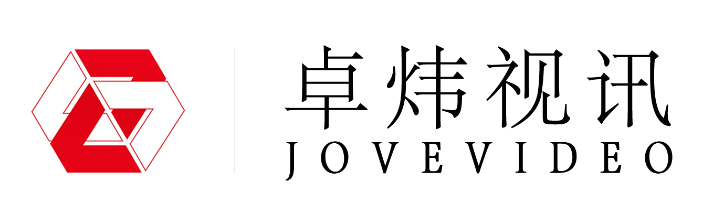 智 能 安 全 帽使  用  说  明  书型号：Z20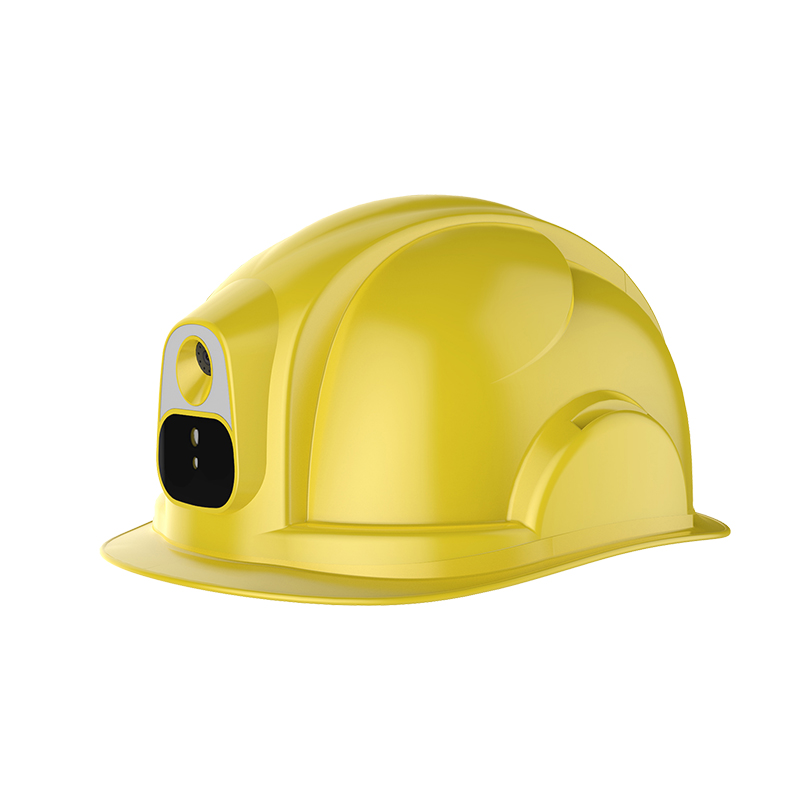 在使用产品前，请务必认真阅读本手册，了解产品使用方法，以保证您能熟悉操作和正确使用，本手册相关内容最终解释权归本公司所有，如有更改恕另不通知。请远离火源。避免将设备镜头直接放置在日光下曝晒。特定频率的电磁波可能影响图像质量。首次使用该产品工作之前或长时间不用及再次使用前，请足额充满电。产品长时间不用，请每隔2个月充满电一次，以免电池失效。机器发生故障时，请勿任意拆开和维修，机器只有授权维修人员才能进行维修。本设备是本公司倾力打造的一款高清头戴式记录仪，该产品采用MSTAR方案高速处理器、集高清视频、音频，可广泛用于公、检、法、司、武、警、工商、税务、城管等执法部门。执法者在执法现场使用该设备，可适时记录现场情况、收集证据、规范执法行为。开/关机：长按电源键3秒钟开机再长按2秒钟关机。录像：开机后设备自动开始录像，短按一次拍照一张，照片以JPG格式保存、录像文件以MOV格式保存在存储卡中。      激光灯：开机状态下，长按照明录像键开启或关闭激光灯。照明灯：开、关机状态下，短按照明录像开启或关闭照明灯。         设备复位：当设备死机或无法操作时可进行复位，操作方法：用一小尖物按压复位按钮即可复位，复位后设备的数据不会丢失。视频回放：设备在开机状态下，用数据线连接电脑通过上位机输入密码后进入操作。TF卡                       1张（内置，标配32G最高支持128GB）输出DC5V20000ma充电器      1个        USB数据线                   1条保修卡、合格证              1份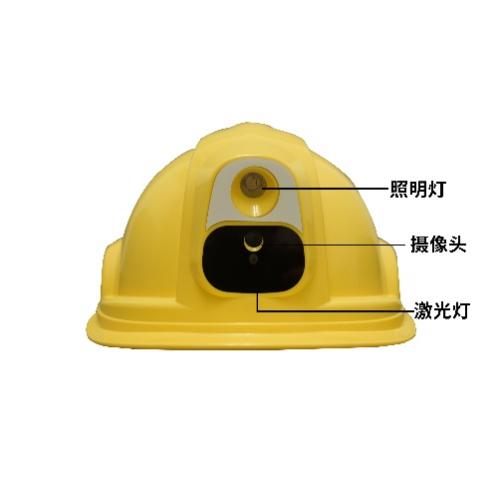 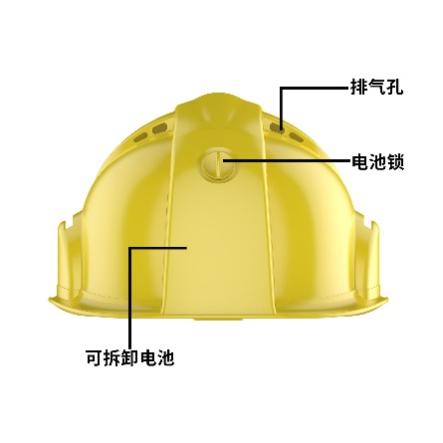 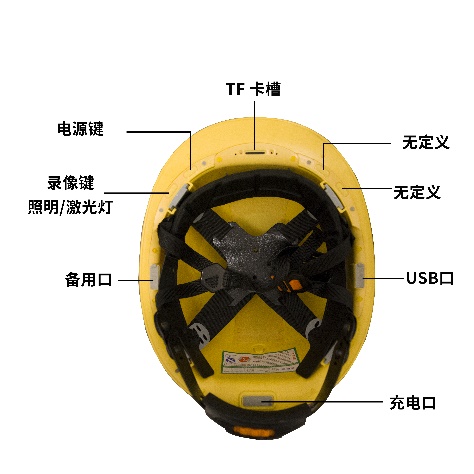 按键名称及图示按键名称及图示操作按键功能开机键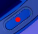 长按关机状态下长按2秒开机，开机后任意状态下长按3秒关机。开机键短按开机自动开始录像，录像过程中，短按电源键抓拍。录像键照明灯激光灯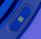 长按长按开启或关闭激光灯录像键照明灯激光灯短按开机或关机状态下，快速短按开启或关闭LED灯对讲键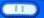 /无功能SOS键 SOS/无功能USB接口//开机状态下用数据线连接电脑可进入可移动磁盘及充电。关机状态下用数据线连接可以充电。感光元件1/2.8" SONY323 镜头角度100º方案/CPUMSTAR/AIT8328P Wi-Fi 支持摄像分辨率1920X1080 30P不可调文件编码格式H.264录像分段MOV格式，20分钟每段拍照分辨率1920X1080（连WIFI在手机上拍）照片格式JPEG光照距离1颗大功能LED白光照明灯（1.2W）20米看清面部轮廓，30米看清人体机身接口USB2.0接口(含数据传输和充电功能)激光定位支持电池可拆卸聚合物电池，单块4200mAh连续工作时间单独录像1080/30p 大于7小时，，单独照明≥5小时存储标配32G，最大可支持128GB充电本机充电4小时充满，充电时指示灯为红色，充满指示灯不亮.工作湿度10％～80％低电报警及工作电池电压低至约3.58V开始报警，报警后继续录约10分钟自动关机，关机后可单独开照明灯（如走夜路时）有效照明约15分钟防护等级IP65工作温度－30℃～70℃尺寸(长×宽×厚)289*233*150mm重量620g支持操作系统Windows XP/ Win7/ Win8